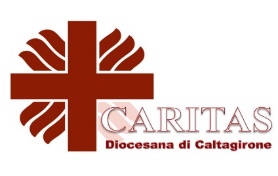 Allegato 3IV Bando Diocesano promosso dalla Caritas per contributi allo studioIl/la sottoscritto/a _________________________________________________________________ Genitore di ________________________________ (solo nel caso di richiesta per studente minore)Nato/a a _____________________________________ Prov. __________ il __________________ Residente a _______________________________ in Via _________________________________ Frequentante la classe ______________ dell’Istituto _____________________________________ di ______________________________________________________________________________ Telefono _________________________________ Cellulare_______________________________ E-mail __________________________________________________________________________ Chiedealla Caritas Diocesana di Caltagirone di essere ammesso/a alla selezione per l’assegnazione del contributo allo studio							 Specificare la tipologia di spesa da sostenere per l’Anno Scolastico/Accademico 2018-2019Allego:	Copia carta di identità		Pagella (se ragazzi di scuola media o superiore)Certificazione esami sostenuti e piano di studiLettera di presentazione del parroco